												Datum:_______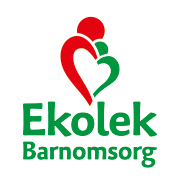 Ansökan barnomsorg Ekolek Barnomsorg ABJag önskar placering från och med år/mån/dag:___________  Uppgifter om barnUppgifter om vårdnadshavare 1Uppgifter om vårdnadshavare 2Behov av Omsorgstid snitt/vecka:__________				Grund för placering		Arbete/studierFöräldraledigArbetslös______________________    			______________________ Vårdnadshavare 1							Vårdnadhavare 2NamnPersonnummerNamnPersonnummerNamnPersonnummerNamnNamnPersonnummerAdressTelefon botadTelefon mobilTelefon mobilTelefon arbeteEpostEpostArbetsplats/skolaArbetsplats/skolaArbets- skoltidNamnNamnPersonnummerAdressTelefon botadTelefon mobilTelefon mobilTelefon arbeteEpostEpostArbetssplats/skolaArbetssplats/skolaArbets- skoltid